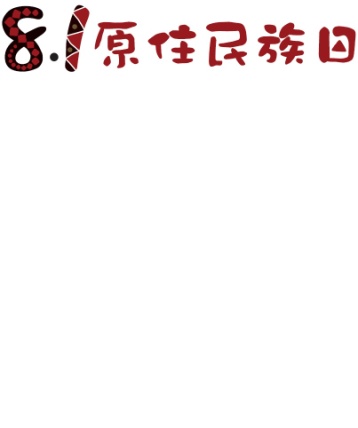 備註：原住民朋友購票請出示文件。1.已回復傳統名字者憑身分證。2.尚未回復傳統名字者出示戶籍謄本或戶口名簿（影本）。單位遊樂區或風景區名稱原住民族日(8/1)原住民優惠票價現行平日票價國軍退除役官兵輔導委員會棲蘭森林遊樂區保險費10元全票100元國軍退除役官兵輔導委員會明池森林遊樂區保險費10元全票120元國軍退除役官兵輔導委員會彰化農場高雄場區保險費10元全票100元國軍退除役官兵輔導委員會武陵農場保險費10元全票160元國軍退除役官兵輔導委員會清境農場保險費20元全票200元國軍退除役官兵輔導委員會福壽山農場保險費10元全票70元國軍退除役官兵輔導委員會東河休閒農莊免費免費